 Montana State Council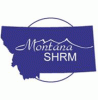 Affiliate of the Society for Human Resource Management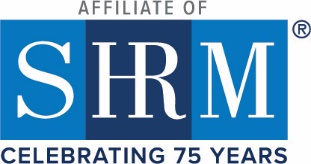         LEGISLATIVE UPDATE 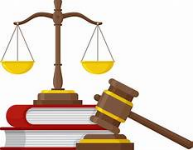       APRIL 2024 UPDATEMONTANA STATE CONFERENCE – MAKE SURE TO REGISTER SOON!MAY 1ST – 3RDGo online and register for the conference in Kalispell!EEOC Releases Final Regulations for Pregnant Workers Fairness ActApril 15, 2024 The U.S. Equal Employment Opportunity Commission (EEOC) final regulations for implementing the Pregnant Workers Fairness Act (PWFA) on April 15th.After considering more than 100,000 public comments during a 60-day period, the EEOC aimed to clarify definitions and limitations of the law. For example, the PWFA only provides accommodations to qualified employees with limitations related to, affected by or arising out of pregnancy, childbirth or related medical conditions. The EEOC noted that whether a condition constitutes “pregnancy, childbirth, or related medical conditions” will be guided by existing Title VII precedent.The PWFA, which went into effect on June 27, 2023, requires employers to provide reasonable accommodations for known limitations related to pregnancy, childbirth or related medical conditions unless the accommodation would cause the employer an undue hardship. The law applies to employers with 15 or more employees.The House Committee on Education and Labor Report on the PWFA provided examples of possible reasonable accommodations, including:The ability to sit or drink water.Closer parking.Flexible hours.Appropriately sized uniforms and safety apparel.Additional break time to use the bathroom, eat and rest.Leave to recover from childbirth.Reassignment from activities that are strenuous or involve exposure to compounds that are not safe for pregnancy.UPCOMING CALENDAR EVENTS:KEY DATES AND DEADLINES:MONTANA STATE SHRM CONFERENCEMAY 1 – 3RD, KALISPELLWEBCASTS/CONFERENCE SESSIONS